Cinematic techniques in movies, commercials and documentariesAn analysis methodLook at the film
Describe what we seeIdentify the film’s cinematic techniquesThe use of framingFor example close-up, long shot, knee shot etc.The use of lighting For example high-key/low key etc.The use of editingFor example fast pace, slow pace, montage etcThe use of camera movementHand held, helicopter/drone shot, travelling shot, zoom etc.The use of camera angleHigh, low or neutral angleThe use of soundMusic (which kind), silence, voice over, sound effectsArgue for the effect of the use of cinematic techniquesFor more cinematic techniques and a description, you may refer to the book ”Levende Billeder” on systime.dk – or www.filmcentralen.dk/gymnasiet/filmsprogLook below where you can find more on framing and angles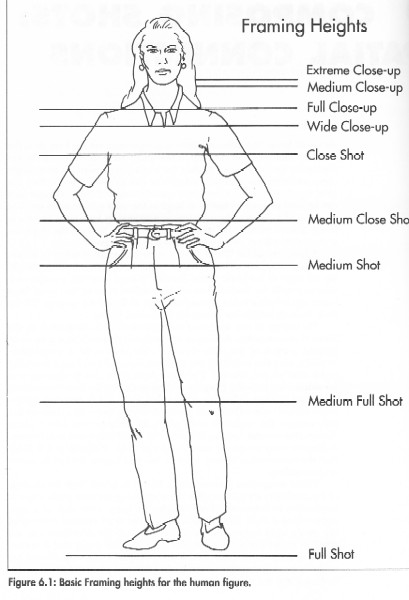 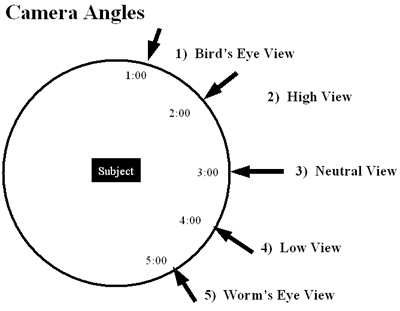 